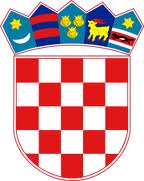 REPUBLIKA HRVATSKASISAČKO-MOSLAVAČKA ŽUPANIJAOPĆINA LIPOVLJANIOPĆINSKO VIJEĆEKLASA: 363-02/21-01/05URBROJ: 2176/13-01-21-01U Lipovljanima, 16.  prosinca 2021. godine	Na temelju članka 72. stavka 1. Zakona o komunalnom gospodarstvu (Narodne novine, broj: 68/18, 110/18, 32/20) i članka 26. Statuta Općine Lipovljani (Službeni vjesnik, broj:14/21), Općinsko vijeće Općine Lipovljani na 6. sjednici održanoj  16.  prosinca 2021. godine donosiP R O G R A Modržavanja komunalne infrastrukture u 2022. godiniČlanak 1.Ovim Programom utvrđuje se opis i opseg poslova održavanja komunalne infrastrukture, procjena troškova po djelatnostima, te iskaz financijskih  sredstava potrebnih za ostvarenje programa s naznakom izvora financiranja za područje Općine Lipovljani za slijedeće komunalne djelatnosti:1. održavanje nerazvrstanih cesta2. održavanje građevina javne odvodnje oborinskih voda3. održavanje javnih zelenih površina4. održavanje groblja i mrtvačnica 5. održavanje čistoće javnih površina6. održavanje javne rasvjete.Članak 2. Procjena troškova održavanja komunalne infrastrukture iznosi:Sredstva za ostvarivanje Programa održavanja komunalne infrastrukture osigurati će se iz slijedećih izvora:Članka 3.Opis i opseg poslova u 2022. godini održavanja uređenog građevinskog zemljišta na području   Općine Lipovljani obuhvaća:1. ODRŽAVANJE NERAZVRSTANIH CESTAPLAN ČIŠĆENJA PROMETNICA OD SNIJEGA I LEDA NA PODRUČJU OPĆINE LIPOVLJANI Planom zimske službe u Općini Lipovljani obuhvaćeno je održavanje nerazvrstanih cesta na području Općine Lipovljani, u zimskom razdoblju od 15. studenog 2021. godine do 15. ožujka 2022. godine.Pod čišćenjem prometnica podrazumijeva se čišćenje ralicom na teretnom vozilu ili radnom stroju prema prioritetima (35,00 km), posipanje soli uz korištenje vozila i rasipača po prometnicama (180,00 km), čišćenje prometnica ralicom i posipanje soli uz korištenje vozila i rasipača po prometnicama (120 km), utovar i odvoz snijega s prometnica, trgova, parkirališta (10,00 m3).Pod ostalim radovima podrazumijeva se nabava, dovoz i skladištenje soli (25 t), nabava, dovoz i skladištenje soli plantabon eis ex (200 kg) te dežurstva za vrijeme trajanja zimske službe (121 dana).PLAN ODRŽAVANJA NERAZVRSTANIH CESTA NA PODRUČJU OPĆINE LIPOVLJANI Odlukom o nerazvrstanim cestama na području Općine Lipovljani utvrđeni su kriteriji korištenja, održavanja, izgradnje i rekonstrukcije, zaštite, financiranja i nadzor na nerazvrstanim cestama.Izvanrednim i redovnim održavanjem nerazvrstanih cesta obuhvaćeni su nabava, doprema i razgrtanje krupnog kamena - tucanika (50 m3), strojno skidanje humusa (25 m3), strojno čišćenje odvodnih jaraka-kanala uz cestu (150 m3), izrada bankina uz cestu (75 m3), popravak postojeće pješačke staze (50 m2), nabava, doprema i postava lijevano-željeznih slivničkih rešetki i poklopaca za teški promet koje se postavljaju umjesto polomljenih ili otuđenih rešetki i poklopaca (1 kom), krpanje udarnih rupa na asfaltnim kolnicima   (45t), ručno čišćenje slivnika (210 kom), interventno krpanje udarnih rupa na asfaltnim kolnicima u zimskom periodu (4,50 t), nabava i montaža prometnih znakova (20 kom), izvođenje horizontalne signalizacije (3.250 m).
Ostali radovi razni radovi koji se ne mogu predvidjeti, a koji bi se mogli pojaviti na održavanju nerazvrstanih cesta.Popis prometnica prioriteti za sanaciju udarnih rupa asfaltom: Željanska ulica, Kutinska ulica, Ulica kralja Tomislava, Naftaplinska ulica, Kraljeva Velika  (cesta prema ribnjaku i Opekama), Krivaj (cesta prema groblju, Šelemov sokak).Popis prometnica prioriteti za sanaciju udarnih rupa kamenom tucanikom: Vinkovačka ulica, Vukovarska ulica, Slavonska ulica, ulica kralja Zvonimira, Odvojak Sajmišne, odvojak A. Starčevića, Lagurin sokak, Piljenice (vikend naselje).SANACIJA I ODRŽAVANJE POLJSKIH PUTEVAStrojno čišćenje odvodnih jaraka-kanala uz poljske puteve s odvozom viška zemlje na deponiju (200 m3), radovi na održavanju poljskih puteva. 2. ODRŽAVANJE GRAĐEVINA JAVNE ODVODNJE OBORINSKIH VODAPLAN IZMULJIVANJA ODVODNIH KANALA NA PODRUČJU OPĆINE LIPOVLJANIPod izmuljivanje odvodnih kanala-jaraka na području Općine Lipovljani podrazumijeva se strojno čišćenje kanala uz cestu s profilnom korpom i odvoz materijala na deponiju. Izmuljvanje će se izvoditi prema prioritetima, kao interventna mjera. Lokacije koje se predviđaju kao najproblematičnije su: Odvojak Sajmišne, Kutinska, Požeška, Vinkovačka, Vukovarska, K.Zvonimira, S. Sanića, Piljenice (sokak Letvenčuk), Kraljeva Velika (prema ribnjacima, Šokčev sokak, Opeke)3. ODRŽAVANJE JAVNIH ZELENIH POVRŠINAPod održavanjem javnih površina podrazumijeva se  slijedeće:ODRŽAVANJE ZELENIH POVRŠINA - ručno čišćenje ulica, parkirališta i pješačkih staza (5.000,00 m2)- strojna košnja velikih zelenih površina roto kosilicom na traktoru – površine veće od                                            5.000 m² (105.000,00 m2)- strojna košnja velikih zelenih površina roto kosilicom na traktoru – površine manje od 5.000 m² (30 sati)- košnja javnih zelenih površina (parkovi, groblja) malim kosilicama (215.000,00 m2)- interventna ručna košnja zapuštenih javnih zelenih površina (3.000,00 m²)- ručna košnja javnih zelenih površina koje su teško dostupne - flaksericama (230.000,00 m2)- čišćenje zelenih površina grabljanjem lišća, suhe trave itd. (12.500,00 m2)- orezivanje živice i šiblja motornom pilom (1.200,00 m2)- orezivanje krošnji drveća ručnim škarama i pilom (50 kom)- uklanjanje starog i bolesnog drveća, deblo promjera 20- (17 kom)- ručno struganje i čišćenje korova, nataloženog lišća i mulja sa staza, rubova kolnika, uz rubnjake, iz kanalica (500,00 m')- uništavanje korova herbicidima (2.000,00 m2)- strojna košnja zelenih površina uz bankine roto kosilicom na traktoru (230.000,00 m2)- razni radovi koji se ne mogu predvidjeti, a koji bi se mogli pojaviti na održavanju javnih površina 4. ODRŽAVANJE GROBLJA I MRTVAČNICA Pod održavanjem groblja i mrtvačnica unutar groblja podrazumijeva se održavanje prostora i zgrada za obavljanje ispraćaja i ukopa pokojnika  (Groblje i mrtvačnica Krivaj, Piljenic, Kraljeva Velika) 	5. ODRŽAVANJE ČISTOĆE JAVNIH POVRŠINAPod čišćenjem pješačkih staza i parkirališta podrazumijeva se čišćenje snijega traktorskim ralicama na parkiralištima i pješačkim komunikacijama, nogostupima, trgovima, parkovnim stazama (35.000,00 m2), ručno čišćenje snijega i leda na pješačkim komunikacijama, gdje to nije moguće učiniti s traktorima (3.500,00 m2), dobava i rasipanje soli po nogostupu, trgu i parkovnim stazama (31.000,00 m2).6. ODRŽAVANJE JAVNE RASVJETE NA PODRUČJU OPĆINE LIPOVLJANIPod održavanjem javne rasvjete na području Općine Lipovljani prije svega podrazumijeva se izmjenjivanje pokvarenih luksomata, sklopnika i ostalog u elektro-ormarima javne rasvjete, a koji su vlasništvo Općine Lipovljani.Članak 4.Ovaj Program objavit će se u Službenom vjesniku, a stupa na snagu 1. siječnja 2022. godine.                        Predsjednik                                                            			Tomislav Lukšić dipl.ing.šum.1. održavanje nerazvrstanih cesta640.000,001.1. zimska služba 230.000,001.2. održavanje nerazvrstanih cesta350.000,001.3. održavanje i sanacija poljskih puteva60.000,002. održavanje građevina javne odvodnje oborinskih voda70.000,00 3. održavanje javnih zelenih površina400.000,004. održavanje groblja i mrtvačnica 59.491,005. održavanje čistoće javnih površina70.000,006. održavanje javne rasvjete.40.000,00UKUPNO1.279.491,00komunalna naknada435.668,00 naknada za pridobivenu količinu nafte i plina418.186,00  prihod od zakupa poljoprivrednog zemljišta145.000,00 opći prihodi                                                  129.246,00prihod od korištenja javne površine 72.775,00komunalni doprinos 78.616,00